Конспект непосредственно – образовательной деятельности по теме:«Разведчики»Программное содержание:Уточнить и обобщить знание детей о Российской Армии.Воспитывать в детях уважение к солдатам. Вызвать желание быть похожим на них:Служить в Российской Армии.Защищать свою страну и народ.Развивать познавательный интерес.Обогащать лексический запас за счет названий военных профессий и техники.Развивать сноровку, ловкость коммуникативные качества, способность действовать в команде.Развивать логическое мышление, внимание и смекалку.Анализировать тактильные ощущения.Формировать умение: читать и создавать символьные рисунки (произвольно и по образцу), выполнять действия по устной инструкции, делать простейшие выводы.	Материал и оборудование:	Иллюстрации профессий военных, мультимедийная установка, символьные рисунки, карточки для штриховки, геометрические фигуры, карандаши, игра «Найди отличие», медиапрезентация «Символьные рисунки».Предварительная работа:Экскурсия в музей, чтение художественной литературы, продуктивная деятельность, просмотр мультимедийной  презентации «Наша армия», разучивание стихов, выставка детских работ, фотовыставка «Защитники отечества», проект «Разведчики».Воспитатель: скоро наша  Родина отметит праздник День  Защитников  Отечества.    Ребята,  что  означает  слово  "Отечество"?   Дети: Это  наша Родина, Россия.    Родина - это  дом  и  улица,  на  которой  вы  живете.  Родина - это  наша  любимая  станица.    Кто  такие  "Защитники  Отечества?".  Воспитатель: Правильно - это  те,  кто  защищает  Родину,  охраняет,  оберегает,  предупреждает  об  опасности.Воспитатель: Ребята,  с древних  времен  и  до  наших  дней  существует  такая  почетная,  трудная  и  опасная  профессия - Родину  защищать.В  Российской  Армии   есть  сухопутные  войска,  которые  действуют  на  суше,  военно-воздушные  силы - они  защищают  Родину  в  воздухе,  военно-морские - несущие  дежурство  в  морях  и  океанах.   Какую  боевую  технику  вы  знаете?Дети: Танки,  артиллерийские  установки,  самолёты,  вертолеты;   корабли  и  подводные  лодки.Воспитатель: Вы  знаете,  что  в  армии есть  различные  рода  войск.   Д/и  «Назови  военную  профессию».Воспитатель  бросает  мяч  ребенку и называет слово.  Ребёнок ловит мяч и называет профессию, связанную с этим словом.  Танк – танкист;Артиллерия – артиллерист;Корабль – матрос,  капитан, боцман, штурман;Самолет - летчик, пилот;Парашют – парашютист, десантник;Море – моряк;Рация – радист;Ракета – ракетчик;Граница – пограничник;Мина – минер, сапер;Воспитатель: Ребята, как много разных военных  профессий.  Скажите, кто нужнее в армии? Дети:  Все нужны.Воспитатель:  А почему вы так думаете?Дети: Наша страна огромна, и защищать границы необходимо и с воздуха, и на море, и на земле.Воспитатель: Давайте представим что мы оказались в армии. Предлагаю сыграть в игру «Разведчики».Воспитатель: Сегодня нам предстоит решить сложные задачи, я думаю, мы справимся. Потому что мы с вами дружная, крепкая команда. Возьмите друг друга за руки и почувствуйте, что рядом крепкое плечо товарища, который может прийти на помощь.Нам надо обнаружить шифр в виде букв, который поможет нам разгадать важное слово.Я получила секретный пакет. Сейчас мы узнаем, что в нём.Дидактическая игра: «Можно ли узнать при помощи пальцев, из чего сделан предмет».Выбранный детьми водящий пытается на ощупь определить, что лежит в пакете. Его задача как можно точнее описать предмет, опираясь на тактильные ощущения. Остальным игрокам нужно постараться угадать, что лежит в пакете (водящий описывает предмет, дети отгадывают).Обнаружена буква «О».Воспитатель: Отлично! Один шифр обнаружен.          Но для разведчика важно ещё знать и народные приметы:  Небо постоянно меняется, всё время говорит с людьми, животными и растениями. Надо лишь научиться понимать. Особенно разведчикам. На экране появятся символьные рисунки.Рис.1.а) светлое небо, солнце; б) тёмное небо, луна. Ответ: а) день; б) ночь.Рис.2. а) солнце на ясном небе; б) туча.Ответ: а) ясная погода; б)пасмурно, дождь.Рис.3. а) солнце + стрелка, указывающая вверх; б) солнце + стрелка, указывающая вниз.    Ответ: а) утро, восход, восток; б) вечер, закат, запад.Рис.4. а) солнце низко над горизонтом, на переднем плане нарисована палочка и длинная тень от неё; б) солнце в зените, рядом с палочкой - короткая тень.Ответ: по солнцу можно определять время.Рис.5. звёзды на ночном небе, в нижнем углу рисунок компаса. Ответ: звёзды ориентир для мореплавателей.Рис.6. растущий месяц, полная луна, стареющая луна, в нижнем углу рисунок календарь. Ответ: по изменению формы луны в древности вели отсчёт времени.Воспитатель: Почему бывает очень важно знать, будет ли дождь, какая будет погода завтра.Предлагаю найти сигнальные рисунки, соответствующие каждой примете.Дети выполняют задание. Находят сигнальные рисунки к ясной погоде, к дождю.К ясной погоде.Облака или тучи быстро движутся по небу.Дым из труб или от костра идёт вверх.Птицы запели в дождь.В муравейнике открыты все ходы.Раскрыты цветки фиалки.Ветви ели и можжевельника подняты вверх.К дождю.Облака идут низко.Дым из труб и от костра стелется по земле.Воробьи купаются в пыли.Цветки фиалки, закрылись днём. С листьев ивы падают капли.Ветви елей опускаются. Чешуйки шишек плотно прижимаются друг к другу.По заданному образцу детям нужно придумать и выполнить сигнальные рисунки к приметам.Воспитатель: И с этим заданием мы справились. И вот награда.    Посмотрите здесь же буква.Дети находят букву «Р»Воспитатель: Продолжаем поиски. Нам предстоит следующая игра «Разведчики». Ребята чтобы найти следующую букву, вы должны справиться еще с одним задание. Пройти непростой лабиринт (проползти по-пластунски, до буквы, под веревками натянутыми над полом на высоте 40см., не задев верёвку).Дети выполняют задание и получают букву «А».Воспитатель: Здесь ещё один секретный пакет. В нём геометрические фигуры. Нам надо сложить из них как можно больше военной техники (дети складывают).И вот она награда. Дети получают следующую букву «И».Воспитатель: Посмотрите на эти картинки. На первый взгляд они одинаковые, но нам нужно найти 10 отличий.Дети с увлечением  находят отличия.Воспитатель: Какие вы молодцы. Настоящие разведчики. Заработали ещё одну букву «Н». Дети получают карточки. Им нужно заштриховать военную технику соответствующим образом. ОбразецВоспитатель: Вот мы с вами заслужили ещё одну букву, с успехом справившись и с этим заданием. Буква «Д».Дети складывают слово «Родина».-  Какие  пословицы  о  Родине  вы  знаете?Дети:Жить - Родине  служить.Нет  земли  краше,  чем  Родина  наша.Одна  у  человека  мать - одна  и  Родина.Для  Родины  своей  ни сил,  ни  жизни  не  жалей.Родина -  мать,  умей  за  неё  постоять. Воспитатель: Все они учат нас добру, любви к Родине, умению её защищать от врагов. Вы, дети, даже сейчас можете многое сделать для того, чтобы наша Родина стала ещё краше. Не мусорить на улице, не ломать кусты и деревья и не топтать газоны. А самое главное – любить своих близких, дружить с ребятами в детском саду, расти умными, сильными, здоровыми. А чтобы быть сильными, ловкими, здоровыми надо заниматься спортом и много знать, быть любознательными, ответственными.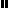 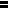 